                                                                              Mayo 2021 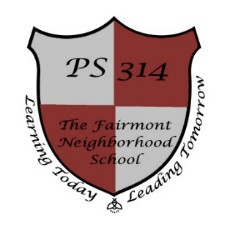                                                       Calendario Cohort                                                                                                             Horario en-PersonFairmont Neighborhood School 1550 Vyse Ave Bronx, NY 10460Tel: 718-860-5210Fax: 718-860-5215SUN MON TUE WED THU FRI SAT 123Cohort B 4Cohort A5Cohort A6Cohort B7Cohort B8 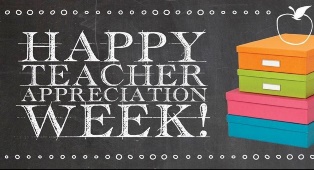 Examen de EstadoReunion de PTA y Title I 3pm Examen de Estado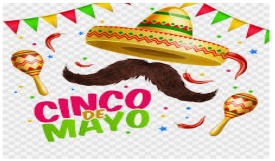 Examen de Estado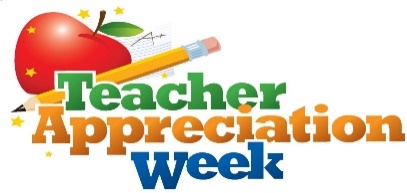 Examen de Estado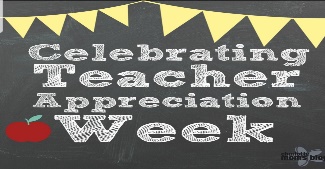 Examen de Estado9  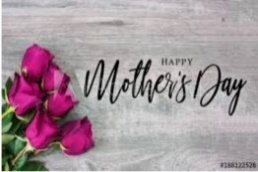 10  Cohort A11 Cohort A12 Cohort A13 Cohort B14 Cohort B15 Reunión de padres de quinto grado10am & 4:30pmElecion de PTA y Titulo I  3pm Reunión D12 del Consejo de la CEC 6pm  2400 × 1815No habra escuelaEid  Al-Fitr16 17 Cohort B 18 Cohort A19 Cohort A20Cohort B21  Cohort B22  Círculo de cocina de padres3pm2324  Cohort A25Cohort A26Cohort A27Cohort B28Cohort B29Caza de carroñeros Encuentra un superhéroe en un libroEncuentra algo redondoCaza de carroñeros  Encuentra algo que puedas convertir Encuentra 2 lápices y 1 crayón azul ¿Cuántos artículos tienes ahora?Caza de carroñerosNombre planta que es verde Encuentra 3 cosas que son SquishyCaza de carroñeros  Encuentra 3 cucharas, 4 libros y 1 crayón naranja ¿Cuántos artículos tienes ahora? Encontrar una caja de tejidoCaza de carroñeros   Encuentra algo que juntes Encuentra 3 cosas que tienen ruedasCohort BCohort ACohort ACohort BCohort B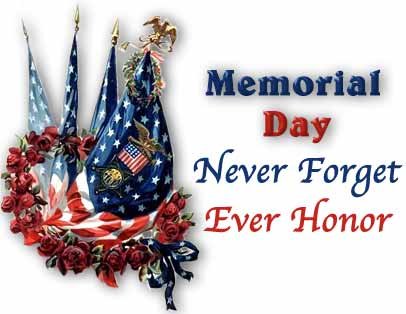 